新 书 推 荐中文书名：《午夜神偷》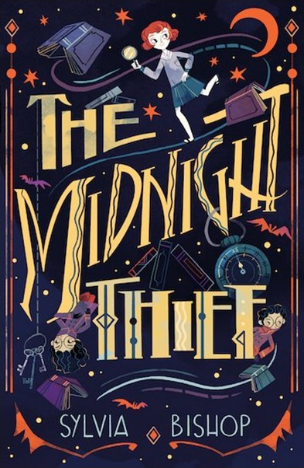 英文书名：THE MIDNIGHT THIEF作    者：Sylvia Bishop and Flavia Sorrentino出 版 社：Scholastic UK代理公司：ANA/Emily Xu页    数：304页出版时间：2021年8月代理地区：中国大陆、台湾审读资料：电子稿类    型：7-12岁少年文学/侦探/悬疑冒险内容简介：温馨、诙谐，角色刻画得十分精彩！这是有着让人意想不到的绝妙转折的寄宿学校悬疑故事！出自英国畅销书作家席尔瓦·毕绍普。弗雷娅是探险家的女儿，当她被送进一所上流寄宿学校上学时，她觉得简直痛苦极了，十分舍不得曾经丰富多彩的生活！弗雷娅讨厌所有枯燥的规则，学校里其他女孩对她也都很刻薄，而女校长则是冷若冰霜的礼仪怪。当一个蝙蝠清除专家被召来处理一场虫害时，弗雷娅认识了专家的调皮捣蛋的孩子们，最终竟然成为了好朋友。他们几个人一起探索这座城市，对那场手工艺品无价之宝的首展尤其感兴趣。当一些展品在一次戏剧性的抢劫案中被盗时，弗雷娅几乎确信她的新朋友们应该对此负责——但真正的罪魁祸首可能离“家”更近……本书卖点：本书有着一个孩子们会绝对会崇拜的女主角，还有生动形象性格各异的角色们，他们都仿佛从书页上活了起来，一起编织一个奇妙曲折的谜案。芙拉维亚·索伦蒂诺绘制了精美的黑白线描插画。《卫报》曾评价作者席尔瓦的前作《晚间列车的秘密》是“有把握、有节奏、有诱惑力，并且有一种经典儿童悬疑小说的错综复杂的感觉。”席尔瓦的书仅在英国就售出超过73,000册。作者简介：席尔瓦·毕绍普（Sylvia Bishop）在英国红山长大，在那里她度过了整个童年，阅读小说、幻想故事、角色扮演。之后她学习政治与社会学专业以了解真实的世界。她在大学时喜欢上了即兴喜剧，在此之后她醒着时至少有30 %的时间都在编故事。她现在不仅自己创作故事，也举办即兴表演写作研讨会，专注于创造力和产生想法的锻炼。她也参与表演喜剧，是音乐二人组Peablossom Cabaret的一员。芙拉维亚·索伦蒂诺（Flavia Sorrentino）是罗马的自由插画家和手工艺者。她的绘画功底技术高超，作品已经在世界各地出版或展出，如法国、美国、日本、伊朗等。她对图卢兹·劳特雷克、诗歌、历史服饰、排版、蒂娜·特纳和番茄酱有着极大的热情！芙拉维亚所获奖项：The World illustration Awards released by AOI Association of illustrators -section Research #wia2018ILLUSTRI festival 2019 - Section Saranno illustriWaterstones Children's Book Prize 2019 -Younger Fiction ShortlistNorth Somerset Teachers' Book Award 2019 - QUALITY FICTION shortlistSelection CJ Picture Book Award for Illustration. shown from January 21st to March 1st, 2009, at the Sungkok Art Museum in Seoul内文插画：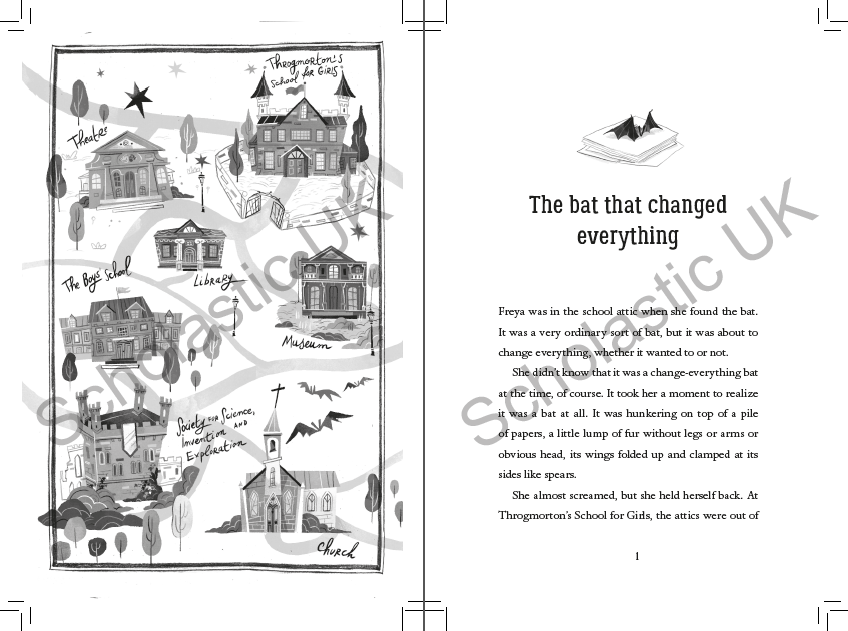 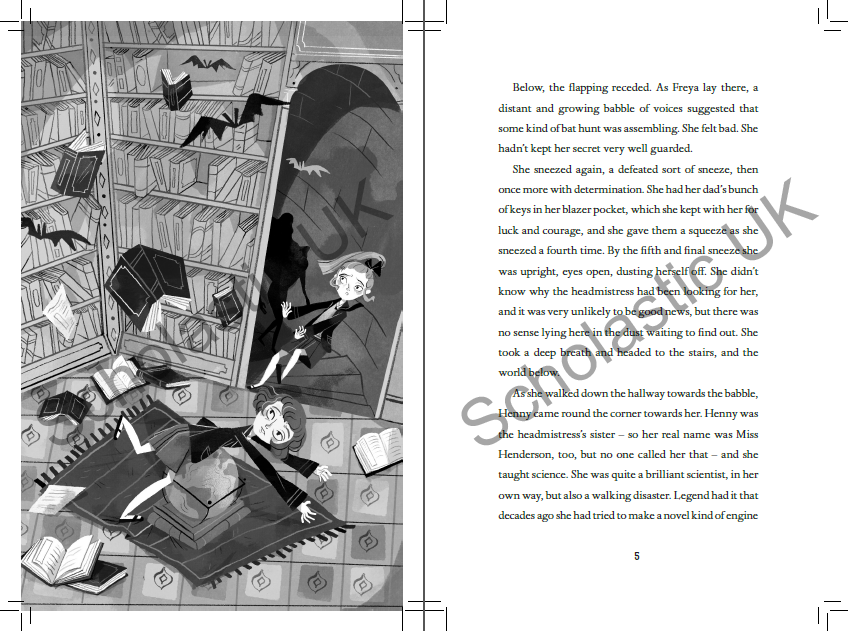 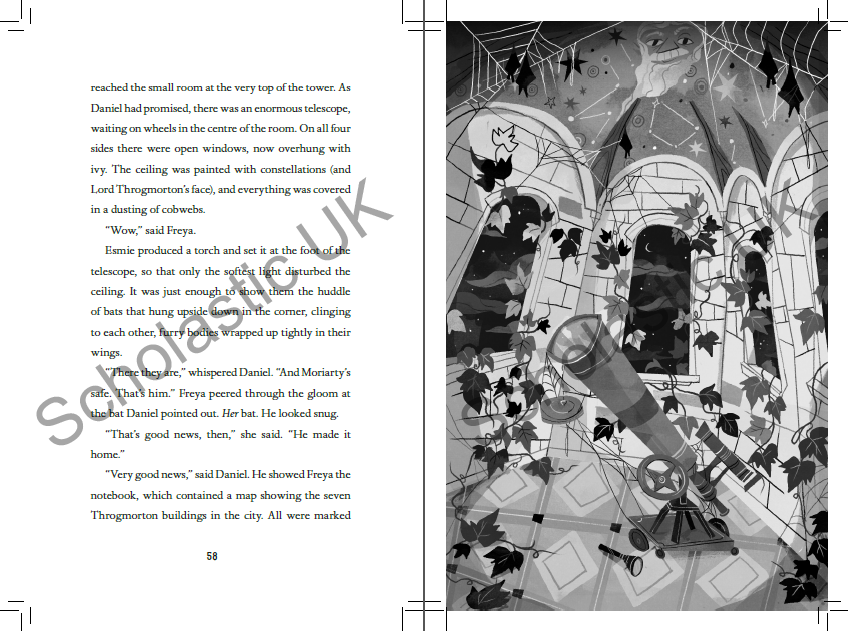 谢谢您的阅读！请将回馈信息发送至：徐书凝（Emily Xu)安德鲁﹒纳伯格联合国际有限公司北京代表处北京市海淀区中关村大街甲59号中国人民大学文化大厦1705室, 邮编：100872
电话：010-82504206传真：010-82504200Email：Emily@nurnberg.com.cn网址：www.nurnberg.com.cn微博：http://weibo.com/nurnberg豆瓣小站：http://site.douban.com/110577/微信订阅号：ANABJ2002